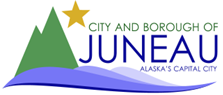 PROPOSED ACTION:   New Hire        Rehire        Multiple Positions   Promotion        Demotion        Transfer within Dept.        Transfer out of Dept.         Position Change       Other  APPLICANT INFORMATION:Applicant Legal Name:     Mailing Address:  POSITION INFORMATION:For New Hire or Re-Hire Actions Only (others will route through workflow for approvals):Department Director Signature									DateHuman Resource/Risk Management Director Signature						DateRouting Info:DateTimeReceived in HRTo Approver (HR Consultant)Back to HR TechHR Approval Email SentPosition Number:  Position Title:  Employee Benefit Status:  User Level Status:  Pay Plan:  FTE:     Pay Policy:  Union:  		Grade:    Step*:  *Requests for advanced step placement must be accompanied by written approval from the City Manager.    Department:  Job Requisition #:  Scheduled hrs/week:    40     37.50     Other:   Scheduled Lunch:    ½ hour       1 hourCDL Required:    Yes       NoComments: 